UNIVERSIDADE FEDERAL DA PARAÍBA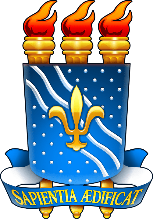 CAMPUS IV – LITORAL NORTECENTRO DE CIÊNCIAS APLICADAS E EDUCAÇÃOCURSO DE PEDAGOGIA             OBJETO DO REQUERIMENTO:DECLARAÇÃO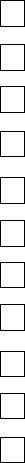 HISTORICO ESCOLARCOMPROVANTE DE MATRÍCULAREQUERIMENTO DE APROVEITAMENTO DE ESTUDOS REQUERIMENTO DE EXERCÍCIOS DOMICILIARESREQUERIMENTO DE DISPENSA DE ESTÁGIOREQUERIMENTO DE TRANCAMENTO DE MATRÍCULA NO CURSOREQUERIMENTO DE TRANCAMENTO DE DISCIPLINA NO CURSOREQUERIMENTO DE CONTAGEM DE CONTEÚDOS FLEXÍVEISREQUERIMENTO DE PROGRAMA DE DISCIPLINAOUTROS     	___________________________________________________________________________________Assinatura do(a) requerenteMamanguape - PB, ______  de _________________  de  ______.NOME DO REQUERENTE:                                                                                                 Nº  :N° MATRÍCULA: :N° MATRÍCULA: NOME DO REQUERENTE:                                                                                                 Nº  :N° MATRÍCULA: :N° MATRÍCULA: ENDEREÇO (RUA, PRAÇA, ETC.):MUNICÍPIO:CELULAR :CELULAR :PERÍODO:E-MAIL:E-MAIL:TURMA (ANO DE INGRESSO):SEMESTRE:SEMESTRE:ESCLARECIMENTO SOBRE O OBJETO DO REQUERIMENTO